附件2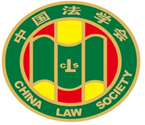 第二届“黑龙江省优秀中青年法学家”推荐表姓    名          唐宝山           工作单位     绥化市中级人民法院    推荐单位      绥化市法学会       黑龙江省法学会2020年11月印制表一：推荐候选人情况表一：推荐候选人情况表一：推荐候选人情况表一：推荐候选人情况表一：推荐候选人情况姓    名唐宝山性    别男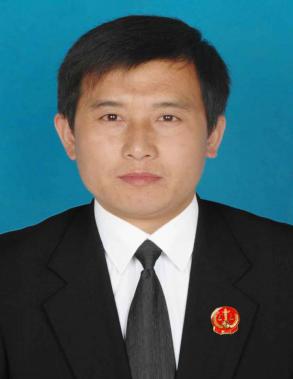 出生日期1975.05民    族汉政治面貌中共党员学    历大学技术职称行政职务工作单位黑龙江省绥化市中级人民法院黑龙江省绥化市中级人民法院黑龙江省绥化市中级人民法院通讯地址黑龙江省绥化市中级人民法院黑龙江省绥化市中级人民法院黑龙江省绥化市中级人民法院黑龙江省绥化市中级人民法院个人简历唐宝山，男，汉族，1975年5月生，黑龙江省肇东市人，1997年7月参加工作，2001年6月加入中国共产党，黑龙江大学法律硕士在职学历。现任绥化市中级人民法院行政庭审判员、四级高级法官（正科级）。1997.07—1998.11  黑龙江华润金玉集团公司职员1998.11—2003.10  肇东市司法局司法助理、昌五司法所所长2003.10—2006.04  肇东市东升区办事处、肇东市信访办（挂职）2006.04—2008.04  黑龙江肇东经济开发区管理委员会综合服务执法科负责人2008.04—2008.08  黑龙江肇东经济开发区管理委员会纪检书记兼执法科科长（副科级）2008.08—2010.09  黑龙江省绥化市中级人民法院行政庭副主任科员2010.09—2012.12  黑龙江省绥化市中级人民法院行政庭助理审判员2012.12—2013.03  黑龙江省绥化市中级人民法院行政庭助理审判员（正科级）2013.03—         黑龙江省绥化市中级人民法院行政庭审判员2019.02—2019.08  广东省湛江市中级人民法院审判管理办公室副主任（挂职）个人简历唐宝山，男，汉族，1975年5月生，黑龙江省肇东市人，1997年7月参加工作，2001年6月加入中国共产党，黑龙江大学法律硕士在职学历。现任绥化市中级人民法院行政庭审判员、四级高级法官（正科级）。1997.07—1998.11  黑龙江华润金玉集团公司职员1998.11—2003.10  肇东市司法局司法助理、昌五司法所所长2003.10—2006.04  肇东市东升区办事处、肇东市信访办（挂职）2006.04—2008.04  黑龙江肇东经济开发区管理委员会综合服务执法科负责人2008.04—2008.08  黑龙江肇东经济开发区管理委员会纪检书记兼执法科科长（副科级）2008.08—2010.09  黑龙江省绥化市中级人民法院行政庭副主任科员2010.09—2012.12  黑龙江省绥化市中级人民法院行政庭助理审判员2012.12—2013.03  黑龙江省绥化市中级人民法院行政庭助理审判员（正科级）2013.03—         黑龙江省绥化市中级人民法院行政庭审判员2019.02—2019.08  广东省湛江市中级人民法院审判管理办公室副主任（挂职）个人简历唐宝山，男，汉族，1975年5月生，黑龙江省肇东市人，1997年7月参加工作，2001年6月加入中国共产党，黑龙江大学法律硕士在职学历。现任绥化市中级人民法院行政庭审判员、四级高级法官（正科级）。1997.07—1998.11  黑龙江华润金玉集团公司职员1998.11—2003.10  肇东市司法局司法助理、昌五司法所所长2003.10—2006.04  肇东市东升区办事处、肇东市信访办（挂职）2006.04—2008.04  黑龙江肇东经济开发区管理委员会综合服务执法科负责人2008.04—2008.08  黑龙江肇东经济开发区管理委员会纪检书记兼执法科科长（副科级）2008.08—2010.09  黑龙江省绥化市中级人民法院行政庭副主任科员2010.09—2012.12  黑龙江省绥化市中级人民法院行政庭助理审判员2012.12—2013.03  黑龙江省绥化市中级人民法院行政庭助理审判员（正科级）2013.03—         黑龙江省绥化市中级人民法院行政庭审判员2019.02—2019.08  广东省湛江市中级人民法院审判管理办公室副主任（挂职）个人简历唐宝山，男，汉族，1975年5月生，黑龙江省肇东市人，1997年7月参加工作，2001年6月加入中国共产党，黑龙江大学法律硕士在职学历。现任绥化市中级人民法院行政庭审判员、四级高级法官（正科级）。1997.07—1998.11  黑龙江华润金玉集团公司职员1998.11—2003.10  肇东市司法局司法助理、昌五司法所所长2003.10—2006.04  肇东市东升区办事处、肇东市信访办（挂职）2006.04—2008.04  黑龙江肇东经济开发区管理委员会综合服务执法科负责人2008.04—2008.08  黑龙江肇东经济开发区管理委员会纪检书记兼执法科科长（副科级）2008.08—2010.09  黑龙江省绥化市中级人民法院行政庭副主任科员2010.09—2012.12  黑龙江省绥化市中级人民法院行政庭助理审判员2012.12—2013.03  黑龙江省绥化市中级人民法院行政庭助理审判员（正科级）2013.03—         黑龙江省绥化市中级人民法院行政庭审判员2019.02—2019.08  广东省湛江市中级人民法院审判管理办公室副主任（挂职）个人简历唐宝山，男，汉族，1975年5月生，黑龙江省肇东市人，1997年7月参加工作，2001年6月加入中国共产党，黑龙江大学法律硕士在职学历。现任绥化市中级人民法院行政庭审判员、四级高级法官（正科级）。1997.07—1998.11  黑龙江华润金玉集团公司职员1998.11—2003.10  肇东市司法局司法助理、昌五司法所所长2003.10—2006.04  肇东市东升区办事处、肇东市信访办（挂职）2006.04—2008.04  黑龙江肇东经济开发区管理委员会综合服务执法科负责人2008.04—2008.08  黑龙江肇东经济开发区管理委员会纪检书记兼执法科科长（副科级）2008.08—2010.09  黑龙江省绥化市中级人民法院行政庭副主任科员2010.09—2012.12  黑龙江省绥化市中级人民法院行政庭助理审判员2012.12—2013.03  黑龙江省绥化市中级人民法院行政庭助理审判员（正科级）2013.03—         黑龙江省绥化市中级人民法院行政庭审判员2019.02—2019.08  广东省湛江市中级人民法院审判管理办公室副主任（挂职）重要学术成果（包括专著和论文，只列书名和篇名即可。论文仅限于发表在核心期刊或全国性重要报纸上的。请注明署名方式、发表或出版时间、刊物或出版社、字数。代表性著作和论文请注明中国知网统计的被引用数。）论文：《热制度下的冷思考——浅议行政机关负责人出庭应诉》，单独署名，发表于《法制宣传资料》2018年第4期。重要学术成果（包括专著和论文，只列书名和篇名即可。论文仅限于发表在核心期刊或全国性重要报纸上的。请注明署名方式、发表或出版时间、刊物或出版社、字数。代表性著作和论文请注明中国知网统计的被引用数。）论文：《热制度下的冷思考——浅议行政机关负责人出庭应诉》，单独署名，发表于《法制宣传资料》2018年第4期。重要学术成果（包括专著和论文，只列书名和篇名即可。论文仅限于发表在核心期刊或全国性重要报纸上的。请注明署名方式、发表或出版时间、刊物或出版社、字数。代表性著作和论文请注明中国知网统计的被引用数。）论文：《热制度下的冷思考——浅议行政机关负责人出庭应诉》，单独署名，发表于《法制宣传资料》2018年第4期。重要学术成果（包括专著和论文，只列书名和篇名即可。论文仅限于发表在核心期刊或全国性重要报纸上的。请注明署名方式、发表或出版时间、刊物或出版社、字数。代表性著作和论文请注明中国知网统计的被引用数。）论文：《热制度下的冷思考——浅议行政机关负责人出庭应诉》，单独署名，发表于《法制宣传资料》2018年第4期。重要学术成果（包括专著和论文，只列书名和篇名即可。论文仅限于发表在核心期刊或全国性重要报纸上的。请注明署名方式、发表或出版时间、刊物或出版社、字数。代表性著作和论文请注明中国知网统计的被引用数。）论文：《热制度下的冷思考——浅议行政机关负责人出庭应诉》，单独署名，发表于《法制宣传资料》2018年第4期。重要智库成果（含智库成果获得领导批示、被有关部门使用采纳的情况。）为推动新行政诉讼法的贯彻实施，参与制定《全市行政机关负责人出庭应诉办法》，规范行政机关出庭应诉的行为。市委、市政府、市人大主要领导作出批示，要求各县、市（区）参照制定相关规定。重要智库成果（含智库成果获得领导批示、被有关部门使用采纳的情况。）为推动新行政诉讼法的贯彻实施，参与制定《全市行政机关负责人出庭应诉办法》，规范行政机关出庭应诉的行为。市委、市政府、市人大主要领导作出批示，要求各县、市（区）参照制定相关规定。重要智库成果（含智库成果获得领导批示、被有关部门使用采纳的情况。）为推动新行政诉讼法的贯彻实施，参与制定《全市行政机关负责人出庭应诉办法》，规范行政机关出庭应诉的行为。市委、市政府、市人大主要领导作出批示，要求各县、市（区）参照制定相关规定。重要智库成果（含智库成果获得领导批示、被有关部门使用采纳的情况。）为推动新行政诉讼法的贯彻实施，参与制定《全市行政机关负责人出庭应诉办法》，规范行政机关出庭应诉的行为。市委、市政府、市人大主要领导作出批示，要求各县、市（区）参照制定相关规定。重要智库成果（含智库成果获得领导批示、被有关部门使用采纳的情况。）为推动新行政诉讼法的贯彻实施，参与制定《全市行政机关负责人出庭应诉办法》，规范行政机关出庭应诉的行为。市委、市政府、市人大主要领导作出批示，要求各县、市（区）参照制定相关规定。在法学教育方面的贡献（如编写重点教材、主讲精品课程、在法学教育方面获得的重要荣誉表彰等。）在法学教育方面的贡献（如编写重点教材、主讲精品课程、在法学教育方面获得的重要荣誉表彰等。）在法学教育方面的贡献（如编写重点教材、主讲精品课程、在法学教育方面获得的重要荣誉表彰等。）在法学教育方面的贡献（如编写重点教材、主讲精品课程、在法学教育方面获得的重要荣誉表彰等。）在法学教育方面的贡献（如编写重点教材、主讲精品课程、在法学教育方面获得的重要荣誉表彰等。）在法治宣传方面的贡献（如担任法治宣讲活动主讲人、在媒体上发表法治宣传文章等。）大力宣传法律，弘扬法治理念，为全市新任职的人民陪审员岗前培训授课。系统讲解了《人民陪审员法》、《人民陪审员选任办法（试行）》及其他相关业务知识，从理论知识、参审要点、业务技能等方面，为人民陪审员提供了有针对性、实用性的教学，使人民陪审员充分认识到自己肩负的神圣使命，恪守公平正义底线，不忘陪审员的初心，牢记陪审员的使命，共同维护司法公正。在法治宣传方面的贡献（如担任法治宣讲活动主讲人、在媒体上发表法治宣传文章等。）大力宣传法律，弘扬法治理念，为全市新任职的人民陪审员岗前培训授课。系统讲解了《人民陪审员法》、《人民陪审员选任办法（试行）》及其他相关业务知识，从理论知识、参审要点、业务技能等方面，为人民陪审员提供了有针对性、实用性的教学，使人民陪审员充分认识到自己肩负的神圣使命，恪守公平正义底线，不忘陪审员的初心，牢记陪审员的使命，共同维护司法公正。在法治宣传方面的贡献（如担任法治宣讲活动主讲人、在媒体上发表法治宣传文章等。）大力宣传法律，弘扬法治理念，为全市新任职的人民陪审员岗前培训授课。系统讲解了《人民陪审员法》、《人民陪审员选任办法（试行）》及其他相关业务知识，从理论知识、参审要点、业务技能等方面，为人民陪审员提供了有针对性、实用性的教学，使人民陪审员充分认识到自己肩负的神圣使命，恪守公平正义底线，不忘陪审员的初心，牢记陪审员的使命，共同维护司法公正。在法治宣传方面的贡献（如担任法治宣讲活动主讲人、在媒体上发表法治宣传文章等。）大力宣传法律，弘扬法治理念，为全市新任职的人民陪审员岗前培训授课。系统讲解了《人民陪审员法》、《人民陪审员选任办法（试行）》及其他相关业务知识，从理论知识、参审要点、业务技能等方面，为人民陪审员提供了有针对性、实用性的教学，使人民陪审员充分认识到自己肩负的神圣使命，恪守公平正义底线，不忘陪审员的初心，牢记陪审员的使命，共同维护司法公正。在法治宣传方面的贡献（如担任法治宣讲活动主讲人、在媒体上发表法治宣传文章等。）大力宣传法律，弘扬法治理念，为全市新任职的人民陪审员岗前培训授课。系统讲解了《人民陪审员法》、《人民陪审员选任办法（试行）》及其他相关业务知识，从理论知识、参审要点、业务技能等方面，为人民陪审员提供了有针对性、实用性的教学，使人民陪审员充分认识到自己肩负的神圣使命，恪守公平正义底线，不忘陪审员的初心，牢记陪审员的使命，共同维护司法公正。在法治实践方面的贡献（如在实务部门挂职、参与重大案件论证、仲裁等。）    2019.02—2019.08  广东省湛江市中级人民法院审判管理办公室副主任（挂职），参与调研、制定《湛江市中级人民法院司法委托管理工作规定》。在法治实践方面的贡献（如在实务部门挂职、参与重大案件论证、仲裁等。）    2019.02—2019.08  广东省湛江市中级人民法院审判管理办公室副主任（挂职），参与调研、制定《湛江市中级人民法院司法委托管理工作规定》。在法治实践方面的贡献（如在实务部门挂职、参与重大案件论证、仲裁等。）    2019.02—2019.08  广东省湛江市中级人民法院审判管理办公室副主任（挂职），参与调研、制定《湛江市中级人民法院司法委托管理工作规定》。在法治实践方面的贡献（如在实务部门挂职、参与重大案件论证、仲裁等。）    2019.02—2019.08  广东省湛江市中级人民法院审判管理办公室副主任（挂职），参与调研、制定《湛江市中级人民法院司法委托管理工作规定》。在法治实践方面的贡献（如在实务部门挂职、参与重大案件论证、仲裁等。）    2019.02—2019.08  广东省湛江市中级人民法院审判管理办公室副主任（挂职），参与调研、制定《湛江市中级人民法院司法委托管理工作规定》。获得奖项和表彰（请注明获得时间及等级）获得奖项和表彰（请注明获得时间及等级）获得奖项和表彰（请注明获得时间及等级）获得奖项和表彰（请注明获得时间及等级）获得奖项和表彰（请注明获得时间及等级）学术职务及其他重要社会兼职2014年，入选省委巡视人才库；2017年，被推荐为中共绥化市委党校兼职教师；2018年，入选全省法院高层次审判后备人才库。学术职务及其他重要社会兼职2014年，入选省委巡视人才库；2017年，被推荐为中共绥化市委党校兼职教师；2018年，入选全省法院高层次审判后备人才库。学术职务及其他重要社会兼职2014年，入选省委巡视人才库；2017年，被推荐为中共绥化市委党校兼职教师；2018年，入选全省法院高层次审判后备人才库。学术职务及其他重要社会兼职2014年，入选省委巡视人才库；2017年，被推荐为中共绥化市委党校兼职教师；2018年，入选全省法院高层次审判后备人才库。学术职务及其他重要社会兼职2014年，入选省委巡视人才库；2017年，被推荐为中共绥化市委党校兼职教师；2018年，入选全省法院高层次审判后备人才库。